KIN KORA STATE SCHOOLPARENTS AND CITIZENS ASSOCIATIONHibiscus Avenue, Gladstone, Qld 4680Telephone 07 4971 5111UNIFORM SHOPOur Uniform Shop is operated by our P&C Association, which has endorsed the school uniform policy. Kin Kora State School is a proud uniform school, for reasons of safety, students must wear their school uniform every day, we ask for parent support in ensuring your child is correctly attired each day. All school uniform requirements are available from the uniform shop, with the exception of socks & shoes. Hats: Black reversible bucket hats – reverse side colour according to sports house (can also be purchased from School Office)Shirt: Bottle green, black and white poloSports Shirts: Can be worn on a FridayShort or Skort: Black (bottoms with KKSS logo are now available)Shoes: Black sport shoes (preferred)Socks: WhiteJackets/Jumpers: Black (Jackets & jumpers with the KKSS logo are now available)no hoodies or prints allowedDress: Bottle green, black and white checkHair: Hair ties and clips are to be KKSS colours – green, white, black. no large coloured bowsPlease note all students are to wear shorts or skorts. The wearing of leggings or active wear is not permitted.Our preferred method of payment is via Flexischools online ordering – see attached flyerThe Uniform Shop has a Refunds and Returns Policy – available on the School WebsiteWe also accept cash, eftpos, Mastercard and Visa – Lay-by option available please see Application form for terms and conditions.  Normal opening hours for the Uniform Shop are:The store is located in Amenities 2 – Opposite G Block (toilet block at Sunvalley Rd end of school).​TUESDAY:​8.30am to 10.30am (term time only)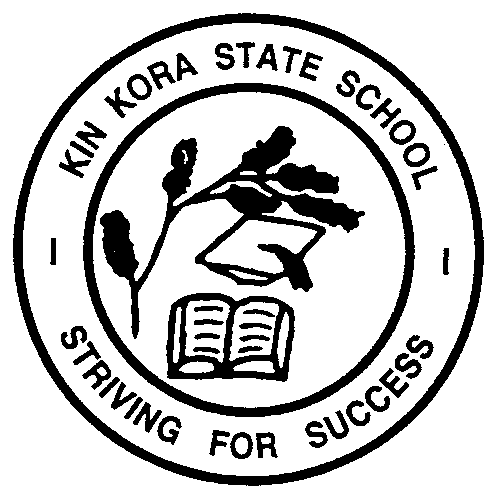 